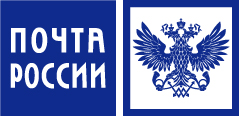 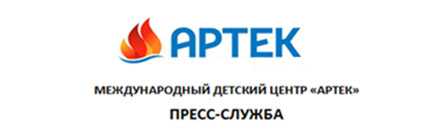                                                                              	ПРЕСС-РЕЛИЗ22 августа 2017 годаПочта России организовала встречу артековцев с известным блогером о правилах безопасности в интернетеВ медиатеке МДЦ «Артек» прошла виртуальная встреча ребят из почтового отряда c популярным журналистом и блогером Игорем Черским (@cherski), организованная Почтой России. Игорь по скайпу рассказал артековцам о сетевой культуре, правилах ведения блога, о том, как сделать свою страницу популярной.Игорь Черский знает о работе Почты России не понаслышке. Он сам работал почтальоном, а несколько лет назад принимал участие в тест-драйве почтового автопарка во время финала конкурса профессионального мастерства «Лучший водитель -2015». Почтовая смена проходит в «Артеке» с 9 по 25 августа 2017 года. День у ребят в «Артеке» расписан по минутам. В 5 утра они поднимались на гору Аю-Даг и прошли посвящение в артековцы, а уже днем с интересом смотрели видео, как Игорь Черский сидит за рулем то почтового «УАЗика», то большегрузного «КАМАЗа», слушали о том, как обеспечить безопасность в сети и создавать интересный контент.Игорь поинтересовался у ребят, на кого они подписаны. Оказалось, что у девочек популярны блоги о здоровом образе жизни и спорте, а у мальчиков – интересные факты обо всем на свете и страницы со смешными видео. «Сейчас везде трубят о неограниченных возможностях соцсетей, как там зарабатывают миллионы. При этом ребята совершенно не знают никаких правил и не думают о безопасности. Очень важно, чтобы курс безопасности в соцсетях ввели в школах и объясняли детям правила с 6-ого класса. И рассказывали не только про вирусы и вредоносные программы, но и про другие опасности, связанные с публикацией личной информации и так далее. Например, даже ник в соцсетях с раннего детства должен быть таким, чтобы его можно было использовать и в почтенном возрасте и не было стыдно за другие сомнительные материалы, которые публиковались по глупости в детстве», - сказал Игорь Черский.Ребята активно пишут о своем пребывании в «Артеке» в социальных сетях. В конце почтовой смены будут подведены итоги «Битвы лайков».  Авторы постов о жизни в «Артеке» с хештегами #постопочте и #почтароссии, собравших больше ста лайков, получат на память сувениры от Почты России.Пресс-служба «Артека»в Москве:+7 909 6581500, press.artek@primum.ruв Крыму:  +7 978 7340444, press@artek.org